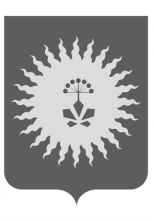 АДМИНИСТРАЦИЯ АНУЧИНСКОГО МУНИЦИПАЛЬНОГО ОКРУГАПРИМОРСКОГО КРАЯПОСТАНОВЛЕНИЕ16.03.2022                                          с. Анучино                                                № 235 О признании утратившим силу постановления администрации Анучинского муниципального района от 29.12.2015 № 432 «Об утверждении методики расчета нормативов финансовых затрат на капитальный ремонт, ремонт и содержание автомобильных дорог местного значения на территории Анучинского муниципального района»В соответствии с Федеральными законами от 06.10.2003 № 131-ФЗ «Об общих принципах организации местного самоуправления в Российской Федерации», от 08.11.2007 № 257-ФЗ «Об автомобильных дорогах и о дорожной деятельности Российской Федерации и о внесении изменений в отдельные законодательные акты Российской Федерации», на основании Устава Анучинского муниципального округа Приморского края, администрация Анучинского муниципального округа Приморского краяПОСТАНОВЛЯЕТ:Признать утратившим силу постановление администрации Анучинского муниципального района от 29.12.2015 № 432 «Об утверждении методики расчета нормативов финансовых затрат на капитальный ремонт, ремонт и содержание автомобильных дорог местного значения на территории Анучинского муниципального района».	2. Общему отделу администрации Анучинского муниципального округа Приморского края (Бурдейной) опубликовать постановление в средствах массовой информации и разместить на официальном сайте администрации Анучинского муниципального округа Приморского края в информационно-телекоммуникационной сети «Интернет».	3. Настоящее постановление вступает в силу со дня его официального опубликования.	4. Контроль за исполнением настоящего постановления возложить на заместителя главы администрации Анучинского муниципального округа Приморского края Дубовцева И.В.Глава Анучинского муниципального округа                                                             С.А. Понуровский